Plantilla del plan de unidad    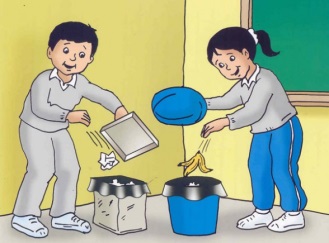 Los programas de Intel® Educación son financiados por la Fundación Intel y la Corporación Intel.Derechos reservados ©2008, Corporación Intel. Todos los derechos reservados. Intel, el logo de Intel, la iniciativa de Intel Educación y el Programa Intel Educar son  marcas registradas de Intel Corporation o de sus subsidiarias en los Estados Unidos y otros países. *Otros nombres y marcas pueden ser reclamadas como la propiedad de terceras partes. Autor de la unidadAutor de la unidadNombre y apellido Rufina Oderay Quirós GobeaNombre de la institución educativaEscuela PiñaUbicación de la institución educativaProvincia de Colón, Distrito de ChagresOtros datos de la institución educativaUbicada en el Sector de la Costa Abajo de Colón.Descripción de la unidadDescripción de la unidadTítulo de la unidadTítulo de la unidadLos residuos que genero amenazan mi futuroLos residuos que genero amenazan mi futuroResumen de la unidadResumen de la unidadNo podemos escapar a uno de los problemas que afecta actualmente a la población panameña y es la desmedida generación de residuos sólidos y un mal manejo en su disposición final.Nuestra institución educativa no escapa a esta realidad, por lo tanto en esta unidad estaremos desarrollando con los estudiantes el tema de cómo se clasifican los residuos sólidos y la importancia de su manejo adecuado.Los estudiantes en forma individual realizarán investigaciones acerca del tema y en clases trabajaran en equipos para identificar la categoría a la que pertenecen los residuos que se generan en la escuela.Elaboraran un plan de acción en donde sugerirán medidas para realizar un manejo adecuado de los residuos y para controlar el exceso de ellos.Grabaran un video (de 10 minutos máximo) para demostrar cómo se debe disponer adecuadamente de los residuos según su categoría, explicarán por qué es importante su manejo adecuado y sugerirán acciones para controlar el exceso de ellos.Compartirán el video en Facebook para que esté a la disposición de la comunidad educativa.Con estas actividades realizadas los estudiantes podrán inferir acerca de qué acciones deben poner en práctica para controlar el exceso de basura en el ambiente que los rodea y cómo esto les permitirá vivir en un espacio más saludable.No podemos escapar a uno de los problemas que afecta actualmente a la población panameña y es la desmedida generación de residuos sólidos y un mal manejo en su disposición final.Nuestra institución educativa no escapa a esta realidad, por lo tanto en esta unidad estaremos desarrollando con los estudiantes el tema de cómo se clasifican los residuos sólidos y la importancia de su manejo adecuado.Los estudiantes en forma individual realizarán investigaciones acerca del tema y en clases trabajaran en equipos para identificar la categoría a la que pertenecen los residuos que se generan en la escuela.Elaboraran un plan de acción en donde sugerirán medidas para realizar un manejo adecuado de los residuos y para controlar el exceso de ellos.Grabaran un video (de 10 minutos máximo) para demostrar cómo se debe disponer adecuadamente de los residuos según su categoría, explicarán por qué es importante su manejo adecuado y sugerirán acciones para controlar el exceso de ellos.Compartirán el video en Facebook para que esté a la disposición de la comunidad educativa.Con estas actividades realizadas los estudiantes podrán inferir acerca de qué acciones deben poner en práctica para controlar el exceso de basura en el ambiente que los rodea y cómo esto les permitirá vivir en un espacio más saludable.Espacio/s curricular/es o asignatura/sEspacio/s curricular/es o asignatura/sAsignatura: Ciencias SocialesÁREA: 2 DINÁMICA E INTERACCIÓN DEL SER HUMANO CON EL AMBIENTEAsignatura: Ciencias SocialesÁREA: 2 DINÁMICA E INTERACCIÓN DEL SER HUMANO CON EL AMBIENTEAño y nivelAño y nivelNivel: PrimariaGrado: 4ºNivel: PrimariaGrado: 4ºTiempo necesario aproximado Tiempo necesario aproximado Ejemplo: 3 períodos de 40 minutos. Total 2 horas.Ejemplo: 3 períodos de 40 minutos. Total 2 horas.Fundamentos de la unidadFundamentos de la unidadContenidos Contenidos Los Recursos Naturales.Acciones para la conservación de los recursos naturalesEjecución de acciones para la conservación y preservación de los recursos naturales.Los Recursos Naturales.Acciones para la conservación de los recursos naturalesEjecución de acciones para la conservación y preservación de los recursos naturales.Objetivos del aprendizaje Objetivos del aprendizaje Promover el uso y conservación de los recursos naturales ante la problemática ambiental de nuestras riquezas naturales a fin de preservar un ambiente saludable.Identificar como se clasifican los residuos sólidos.Valorar la importancia de realizar un manejo adecuado de los residuos sólidos y poner en práctica acciones para controlar el exceso de residuos.Promover el uso y conservación de los recursos naturales ante la problemática ambiental de nuestras riquezas naturales a fin de preservar un ambiente saludable.Identificar como se clasifican los residuos sólidos.Valorar la importancia de realizar un manejo adecuado de los residuos sólidos y poner en práctica acciones para controlar el exceso de residuos.Preguntas orientadoras del plan de unidad Preguntas orientadoras del plan de unidad Pregunta esencial¿Qué necesitas para tener un mundo mejor?Preguntas de unidad¿Qué son residuos?¿Por qué todas las personas generan residuos?¿Cuándo los residuos generados se convierten en un problema?¿Qué problemas trae consigo la generación de residuos?Preguntas de contenido¿Qué son los residuos sólidos?¿Cuáles residuos sólidos generan los seres humanos?¿Cómo se clasifican los residuos sólidos según su composición?¿Qué medidas podemos adoptar para realizar un manejo adecuado de los residuos sólidos?¿Qué medidas podemos poner en práctica para controlar el exceso de residuos sólidos?Plan de evaluaciónPlan de evaluaciónPlan de evaluaciónPlan de evaluaciónPlan de evaluaciónCronograma de evaluacionesCronograma de evaluacionesCronograma de evaluacionesCronograma de evaluacionesCronograma de evaluacionesResumen de evaluaciones ¿cómo voy a utilizar los instrumentos de evaluación?Resumen de evaluaciones ¿cómo voy a utilizar los instrumentos de evaluación?Resumen de evaluaciones ¿cómo voy a utilizar los instrumentos de evaluación?Resumen de evaluaciones ¿cómo voy a utilizar los instrumentos de evaluación?Resumen de evaluaciones ¿cómo voy a utilizar los instrumentos de evaluación?ANTES: Pretest: El docente les indicará a sus estudiantes que deben ingresar a esta dirección: https://docs.google.com/forms/d/1TXiJ8KcTkPB1payXrBVJG4bhODCp4a2VTfbBA1L4rEk/viewform para completar un pretest, que le permitirá obtener información acerca de sus saberes previos.DURANTE: Notas anecdóticas: el docente utilizará este instrumento de evaluación para registrar en forma escrita las observaciones que se realicen de cada estudiante mientras se encuentra trabajando. Se observará por ejemplo los comportamientos físicos y actitudes (qué hacen y dicen, niveles de comprensión de la tarea asignada, su atención, trabajo colaborativo, etc) DESPUÉS:Matriz de valoración para el video: el docente utilizará este instrumento para evaluar mediante criterios el producto final (video) presentado por los equipos. Cada criterio tendrá una valoración.ANTES: Pretest: El docente les indicará a sus estudiantes que deben ingresar a esta dirección: https://docs.google.com/forms/d/1TXiJ8KcTkPB1payXrBVJG4bhODCp4a2VTfbBA1L4rEk/viewform para completar un pretest, que le permitirá obtener información acerca de sus saberes previos.DURANTE: Notas anecdóticas: el docente utilizará este instrumento de evaluación para registrar en forma escrita las observaciones que se realicen de cada estudiante mientras se encuentra trabajando. Se observará por ejemplo los comportamientos físicos y actitudes (qué hacen y dicen, niveles de comprensión de la tarea asignada, su atención, trabajo colaborativo, etc) DESPUÉS:Matriz de valoración para el video: el docente utilizará este instrumento para evaluar mediante criterios el producto final (video) presentado por los equipos. Cada criterio tendrá una valoración.ANTES: Pretest: El docente les indicará a sus estudiantes que deben ingresar a esta dirección: https://docs.google.com/forms/d/1TXiJ8KcTkPB1payXrBVJG4bhODCp4a2VTfbBA1L4rEk/viewform para completar un pretest, que le permitirá obtener información acerca de sus saberes previos.DURANTE: Notas anecdóticas: el docente utilizará este instrumento de evaluación para registrar en forma escrita las observaciones que se realicen de cada estudiante mientras se encuentra trabajando. Se observará por ejemplo los comportamientos físicos y actitudes (qué hacen y dicen, niveles de comprensión de la tarea asignada, su atención, trabajo colaborativo, etc) DESPUÉS:Matriz de valoración para el video: el docente utilizará este instrumento para evaluar mediante criterios el producto final (video) presentado por los equipos. Cada criterio tendrá una valoración.ANTES: Pretest: El docente les indicará a sus estudiantes que deben ingresar a esta dirección: https://docs.google.com/forms/d/1TXiJ8KcTkPB1payXrBVJG4bhODCp4a2VTfbBA1L4rEk/viewform para completar un pretest, que le permitirá obtener información acerca de sus saberes previos.DURANTE: Notas anecdóticas: el docente utilizará este instrumento de evaluación para registrar en forma escrita las observaciones que se realicen de cada estudiante mientras se encuentra trabajando. Se observará por ejemplo los comportamientos físicos y actitudes (qué hacen y dicen, niveles de comprensión de la tarea asignada, su atención, trabajo colaborativo, etc) DESPUÉS:Matriz de valoración para el video: el docente utilizará este instrumento para evaluar mediante criterios el producto final (video) presentado por los equipos. Cada criterio tendrá una valoración.ANTES: Pretest: El docente les indicará a sus estudiantes que deben ingresar a esta dirección: https://docs.google.com/forms/d/1TXiJ8KcTkPB1payXrBVJG4bhODCp4a2VTfbBA1L4rEk/viewform para completar un pretest, que le permitirá obtener información acerca de sus saberes previos.DURANTE: Notas anecdóticas: el docente utilizará este instrumento de evaluación para registrar en forma escrita las observaciones que se realicen de cada estudiante mientras se encuentra trabajando. Se observará por ejemplo los comportamientos físicos y actitudes (qué hacen y dicen, niveles de comprensión de la tarea asignada, su atención, trabajo colaborativo, etc) DESPUÉS:Matriz de valoración para el video: el docente utilizará este instrumento para evaluar mediante criterios el producto final (video) presentado por los equipos. Cada criterio tendrá una valoración.Detalles de la unidadDetalles de la unidadDetalles de la unidadDetalles de la unidadDetalles de la unidadHabilidades previasHabilidades previasHabilidades previasHabilidades previasHabilidades previasInformación como fuente y como producto: les permitirá investigar, indagar, evaluar, almacenar, procesar, organizar, generar nuevas ideas a partir de la información obtenida.Comunicación efectiva: efectiva para presentar sus ideas de la mejor manera.Colaboración: le permitirá trabajar en equipo y asumir sus roles.Responsabilidad Social: para utilizar responsablemente las TIC y manejarse adecuadamente en las redes sociales. (Facebook)Información como fuente y como producto: les permitirá investigar, indagar, evaluar, almacenar, procesar, organizar, generar nuevas ideas a partir de la información obtenida.Comunicación efectiva: efectiva para presentar sus ideas de la mejor manera.Colaboración: le permitirá trabajar en equipo y asumir sus roles.Responsabilidad Social: para utilizar responsablemente las TIC y manejarse adecuadamente en las redes sociales. (Facebook)Información como fuente y como producto: les permitirá investigar, indagar, evaluar, almacenar, procesar, organizar, generar nuevas ideas a partir de la información obtenida.Comunicación efectiva: efectiva para presentar sus ideas de la mejor manera.Colaboración: le permitirá trabajar en equipo y asumir sus roles.Responsabilidad Social: para utilizar responsablemente las TIC y manejarse adecuadamente en las redes sociales. (Facebook)Información como fuente y como producto: les permitirá investigar, indagar, evaluar, almacenar, procesar, organizar, generar nuevas ideas a partir de la información obtenida.Comunicación efectiva: efectiva para presentar sus ideas de la mejor manera.Colaboración: le permitirá trabajar en equipo y asumir sus roles.Responsabilidad Social: para utilizar responsablemente las TIC y manejarse adecuadamente en las redes sociales. (Facebook)Información como fuente y como producto: les permitirá investigar, indagar, evaluar, almacenar, procesar, organizar, generar nuevas ideas a partir de la información obtenida.Comunicación efectiva: efectiva para presentar sus ideas de la mejor manera.Colaboración: le permitirá trabajar en equipo y asumir sus roles.Responsabilidad Social: para utilizar responsablemente las TIC y manejarse adecuadamente en las redes sociales. (Facebook)ProcedimientosProcedimientosProcedimientosProcedimientosProcedimientosQuiero que mis estudiantes:Demuestren cómo se clasifican los desechos sólidos Valoren la importancia de realizar una separación responsable de los residuos.Sugieran acciones para controlar el exceso de residuos sólidos.Observación: previamente a las actividades en clase los estudiantes deben en forma individual:Investigar qué son los residuos sólidos, cómo se clasifican según su composición, la forma correcta como se debe dar su disposición final, por qué es importante realizar una separación responsable de los residuos, qué acciones podemos tomar para controlar el exceso de residuos tanto orgánicos como inorgánicos.Identificar la diferencia entre los residuos orgánicos y los inorgánicos.Elaborar una lista de los residuos sólidos más comunes que se generan en la escuela y clasificarlos según su tipo.En clase: Formarán dos equipos.En equipo compararán  las listas que cada integrante hizo de forma individual acerca de los residuos sólidos más comunes que se generan en la escuela y consensuaran una sola lista por equipo.Utilizarán un diagrama de T dibujado en el pizarrón para clasificar los residuos de la lista que consensuaron en  el equipo,  según su tipo (orgánico e inorgánico). Todos participarán dando sus aportes a través de una lluvia de ideas.Un equipo elegirá el tema de residuos orgánicos y el otro equipo residuos inorgánicos.Cada equipo debe realizar un video educativo (5 minutos mínimo-10 minutos máximo) en donde demostrarán la manera correcta de disponer del tipo de residuo sólido que le correspondió, utilizando los residuos que se encuentran en ese momento en las aulas para ejemplificar la acción. En este video también deben resaltar las razones por las que es importante disponer correctamente de estos residuos sólidos separándolos responsablemente y sugerir acciones que se pueden poner en práctica para controlar el exceso de residuos. Este video irá dirigido a los demás estudiantes y docentes de la escuela para crear conciencia acerca del tema.Subir el video a la cuenta de Facebook del colegio para compartirlo con los demás estudiantes y docentes de la escuela y recibir sus comentarios y debatir del tema.Quiero que mis estudiantes:Demuestren cómo se clasifican los desechos sólidos Valoren la importancia de realizar una separación responsable de los residuos.Sugieran acciones para controlar el exceso de residuos sólidos.Observación: previamente a las actividades en clase los estudiantes deben en forma individual:Investigar qué son los residuos sólidos, cómo se clasifican según su composición, la forma correcta como se debe dar su disposición final, por qué es importante realizar una separación responsable de los residuos, qué acciones podemos tomar para controlar el exceso de residuos tanto orgánicos como inorgánicos.Identificar la diferencia entre los residuos orgánicos y los inorgánicos.Elaborar una lista de los residuos sólidos más comunes que se generan en la escuela y clasificarlos según su tipo.En clase: Formarán dos equipos.En equipo compararán  las listas que cada integrante hizo de forma individual acerca de los residuos sólidos más comunes que se generan en la escuela y consensuaran una sola lista por equipo.Utilizarán un diagrama de T dibujado en el pizarrón para clasificar los residuos de la lista que consensuaron en  el equipo,  según su tipo (orgánico e inorgánico). Todos participarán dando sus aportes a través de una lluvia de ideas.Un equipo elegirá el tema de residuos orgánicos y el otro equipo residuos inorgánicos.Cada equipo debe realizar un video educativo (5 minutos mínimo-10 minutos máximo) en donde demostrarán la manera correcta de disponer del tipo de residuo sólido que le correspondió, utilizando los residuos que se encuentran en ese momento en las aulas para ejemplificar la acción. En este video también deben resaltar las razones por las que es importante disponer correctamente de estos residuos sólidos separándolos responsablemente y sugerir acciones que se pueden poner en práctica para controlar el exceso de residuos. Este video irá dirigido a los demás estudiantes y docentes de la escuela para crear conciencia acerca del tema.Subir el video a la cuenta de Facebook del colegio para compartirlo con los demás estudiantes y docentes de la escuela y recibir sus comentarios y debatir del tema.Quiero que mis estudiantes:Demuestren cómo se clasifican los desechos sólidos Valoren la importancia de realizar una separación responsable de los residuos.Sugieran acciones para controlar el exceso de residuos sólidos.Observación: previamente a las actividades en clase los estudiantes deben en forma individual:Investigar qué son los residuos sólidos, cómo se clasifican según su composición, la forma correcta como se debe dar su disposición final, por qué es importante realizar una separación responsable de los residuos, qué acciones podemos tomar para controlar el exceso de residuos tanto orgánicos como inorgánicos.Identificar la diferencia entre los residuos orgánicos y los inorgánicos.Elaborar una lista de los residuos sólidos más comunes que se generan en la escuela y clasificarlos según su tipo.En clase: Formarán dos equipos.En equipo compararán  las listas que cada integrante hizo de forma individual acerca de los residuos sólidos más comunes que se generan en la escuela y consensuaran una sola lista por equipo.Utilizarán un diagrama de T dibujado en el pizarrón para clasificar los residuos de la lista que consensuaron en  el equipo,  según su tipo (orgánico e inorgánico). Todos participarán dando sus aportes a través de una lluvia de ideas.Un equipo elegirá el tema de residuos orgánicos y el otro equipo residuos inorgánicos.Cada equipo debe realizar un video educativo (5 minutos mínimo-10 minutos máximo) en donde demostrarán la manera correcta de disponer del tipo de residuo sólido que le correspondió, utilizando los residuos que se encuentran en ese momento en las aulas para ejemplificar la acción. En este video también deben resaltar las razones por las que es importante disponer correctamente de estos residuos sólidos separándolos responsablemente y sugerir acciones que se pueden poner en práctica para controlar el exceso de residuos. Este video irá dirigido a los demás estudiantes y docentes de la escuela para crear conciencia acerca del tema.Subir el video a la cuenta de Facebook del colegio para compartirlo con los demás estudiantes y docentes de la escuela y recibir sus comentarios y debatir del tema.Quiero que mis estudiantes:Demuestren cómo se clasifican los desechos sólidos Valoren la importancia de realizar una separación responsable de los residuos.Sugieran acciones para controlar el exceso de residuos sólidos.Observación: previamente a las actividades en clase los estudiantes deben en forma individual:Investigar qué son los residuos sólidos, cómo se clasifican según su composición, la forma correcta como se debe dar su disposición final, por qué es importante realizar una separación responsable de los residuos, qué acciones podemos tomar para controlar el exceso de residuos tanto orgánicos como inorgánicos.Identificar la diferencia entre los residuos orgánicos y los inorgánicos.Elaborar una lista de los residuos sólidos más comunes que se generan en la escuela y clasificarlos según su tipo.En clase: Formarán dos equipos.En equipo compararán  las listas que cada integrante hizo de forma individual acerca de los residuos sólidos más comunes que se generan en la escuela y consensuaran una sola lista por equipo.Utilizarán un diagrama de T dibujado en el pizarrón para clasificar los residuos de la lista que consensuaron en  el equipo,  según su tipo (orgánico e inorgánico). Todos participarán dando sus aportes a través de una lluvia de ideas.Un equipo elegirá el tema de residuos orgánicos y el otro equipo residuos inorgánicos.Cada equipo debe realizar un video educativo (5 minutos mínimo-10 minutos máximo) en donde demostrarán la manera correcta de disponer del tipo de residuo sólido que le correspondió, utilizando los residuos que se encuentran en ese momento en las aulas para ejemplificar la acción. En este video también deben resaltar las razones por las que es importante disponer correctamente de estos residuos sólidos separándolos responsablemente y sugerir acciones que se pueden poner en práctica para controlar el exceso de residuos. Este video irá dirigido a los demás estudiantes y docentes de la escuela para crear conciencia acerca del tema.Subir el video a la cuenta de Facebook del colegio para compartirlo con los demás estudiantes y docentes de la escuela y recibir sus comentarios y debatir del tema.Quiero que mis estudiantes:Demuestren cómo se clasifican los desechos sólidos Valoren la importancia de realizar una separación responsable de los residuos.Sugieran acciones para controlar el exceso de residuos sólidos.Observación: previamente a las actividades en clase los estudiantes deben en forma individual:Investigar qué son los residuos sólidos, cómo se clasifican según su composición, la forma correcta como se debe dar su disposición final, por qué es importante realizar una separación responsable de los residuos, qué acciones podemos tomar para controlar el exceso de residuos tanto orgánicos como inorgánicos.Identificar la diferencia entre los residuos orgánicos y los inorgánicos.Elaborar una lista de los residuos sólidos más comunes que se generan en la escuela y clasificarlos según su tipo.En clase: Formarán dos equipos.En equipo compararán  las listas que cada integrante hizo de forma individual acerca de los residuos sólidos más comunes que se generan en la escuela y consensuaran una sola lista por equipo.Utilizarán un diagrama de T dibujado en el pizarrón para clasificar los residuos de la lista que consensuaron en  el equipo,  según su tipo (orgánico e inorgánico). Todos participarán dando sus aportes a través de una lluvia de ideas.Un equipo elegirá el tema de residuos orgánicos y el otro equipo residuos inorgánicos.Cada equipo debe realizar un video educativo (5 minutos mínimo-10 minutos máximo) en donde demostrarán la manera correcta de disponer del tipo de residuo sólido que le correspondió, utilizando los residuos que se encuentran en ese momento en las aulas para ejemplificar la acción. En este video también deben resaltar las razones por las que es importante disponer correctamente de estos residuos sólidos separándolos responsablemente y sugerir acciones que se pueden poner en práctica para controlar el exceso de residuos. Este video irá dirigido a los demás estudiantes y docentes de la escuela para crear conciencia acerca del tema.Subir el video a la cuenta de Facebook del colegio para compartirlo con los demás estudiantes y docentes de la escuela y recibir sus comentarios y debatir del tema.Adaptaciones curricularesAdaptaciones curricularesAdaptaciones curricularesAdaptaciones curricularesAdaptaciones curricularesEstudiante con necesidades especialesPara un estudiante con pérdida auditiva total realizaré la siguiente adecuación curricular:Darle indicaciones por vía visual clara y concisa.Asegurarme de que haya comprendido correctamente las instrucciones antes de iniciar su trabajo solicitándole que me las repita.Brindarle un acompañamiento constante a través del reforzamiento positivo y la supervisión.Promover un trabajo colaborativo solicitándole a los demás compañeros que le brinden ayuda cuando lo necesite de esta manera también se sentirá apoyado por sus compañeros.Su lista de residuos comunes la puede presentar a través de dibujos e igualmente durante la actividad de clasificación puede apoyarse de estos, ya que en lugar de participar diciendo el nombre del residuo lo puede hacer mostrando su dibujo.Para un estudiante con pérdida auditiva total realizaré la siguiente adecuación curricular:Darle indicaciones por vía visual clara y concisa.Asegurarme de que haya comprendido correctamente las instrucciones antes de iniciar su trabajo solicitándole que me las repita.Brindarle un acompañamiento constante a través del reforzamiento positivo y la supervisión.Promover un trabajo colaborativo solicitándole a los demás compañeros que le brinden ayuda cuando lo necesite de esta manera también se sentirá apoyado por sus compañeros.Su lista de residuos comunes la puede presentar a través de dibujos e igualmente durante la actividad de clasificación puede apoyarse de estos, ya que en lugar de participar diciendo el nombre del residuo lo puede hacer mostrando su dibujo.Para un estudiante con pérdida auditiva total realizaré la siguiente adecuación curricular:Darle indicaciones por vía visual clara y concisa.Asegurarme de que haya comprendido correctamente las instrucciones antes de iniciar su trabajo solicitándole que me las repita.Brindarle un acompañamiento constante a través del reforzamiento positivo y la supervisión.Promover un trabajo colaborativo solicitándole a los demás compañeros que le brinden ayuda cuando lo necesite de esta manera también se sentirá apoyado por sus compañeros.Su lista de residuos comunes la puede presentar a través de dibujos e igualmente durante la actividad de clasificación puede apoyarse de estos, ya que en lugar de participar diciendo el nombre del residuo lo puede hacer mostrando su dibujo.Para un estudiante con pérdida auditiva total realizaré la siguiente adecuación curricular:Darle indicaciones por vía visual clara y concisa.Asegurarme de que haya comprendido correctamente las instrucciones antes de iniciar su trabajo solicitándole que me las repita.Brindarle un acompañamiento constante a través del reforzamiento positivo y la supervisión.Promover un trabajo colaborativo solicitándole a los demás compañeros que le brinden ayuda cuando lo necesite de esta manera también se sentirá apoyado por sus compañeros.Su lista de residuos comunes la puede presentar a través de dibujos e igualmente durante la actividad de clasificación puede apoyarse de estos, ya que en lugar de participar diciendo el nombre del residuo lo puede hacer mostrando su dibujo.No hispano-parlantesLa adecuación que se realizará es de tipo lingüística.Los estudiantes no hispanoparlantes han elaborado un material didáctico llamado el diccionario de términos claves en donde ellos van agregando las palabras más importantes de cada tema de clase.Por ejemplo en esta clase agregaran el término desechos orgánicos, lo representarán con un dibujo o figura, lo escribirán en su lengua materna y al lado en español.Practicarán la pronunciación de cada término con el apoyo del docente. El docente puede realizarle prácticas de dictado de esos términos en español, pareos, formulación de enunciados, etc.La adecuación que se realizará es de tipo lingüística.Los estudiantes no hispanoparlantes han elaborado un material didáctico llamado el diccionario de términos claves en donde ellos van agregando las palabras más importantes de cada tema de clase.Por ejemplo en esta clase agregaran el término desechos orgánicos, lo representarán con un dibujo o figura, lo escribirán en su lengua materna y al lado en español.Practicarán la pronunciación de cada término con el apoyo del docente. El docente puede realizarle prácticas de dictado de esos términos en español, pareos, formulación de enunciados, etc.La adecuación que se realizará es de tipo lingüística.Los estudiantes no hispanoparlantes han elaborado un material didáctico llamado el diccionario de términos claves en donde ellos van agregando las palabras más importantes de cada tema de clase.Por ejemplo en esta clase agregaran el término desechos orgánicos, lo representarán con un dibujo o figura, lo escribirán en su lengua materna y al lado en español.Practicarán la pronunciación de cada término con el apoyo del docente. El docente puede realizarle prácticas de dictado de esos términos en español, pareos, formulación de enunciados, etc.La adecuación que se realizará es de tipo lingüística.Los estudiantes no hispanoparlantes han elaborado un material didáctico llamado el diccionario de términos claves en donde ellos van agregando las palabras más importantes de cada tema de clase.Por ejemplo en esta clase agregaran el término desechos orgánicos, lo representarán con un dibujo o figura, lo escribirán en su lengua materna y al lado en español.Practicarán la pronunciación de cada término con el apoyo del docente. El docente puede realizarle prácticas de dictado de esos términos en español, pareos, formulación de enunciados, etc.Estudiante talentosoUn estudiante tiene muy desarrollada la inteligencia musical, posee habilidad para la composición y el canto.Le asignaré que componga una canción acerca del tema de los residuos sólidos y la importancia de disponer adecuadamente de ellos.Utilizará el programa de SongSmith para esta asignación.Un estudiante tiene muy desarrollada la inteligencia musical, posee habilidad para la composición y el canto.Le asignaré que componga una canción acerca del tema de los residuos sólidos y la importancia de disponer adecuadamente de ellos.Utilizará el programa de SongSmith para esta asignación.Un estudiante tiene muy desarrollada la inteligencia musical, posee habilidad para la composición y el canto.Le asignaré que componga una canción acerca del tema de los residuos sólidos y la importancia de disponer adecuadamente de ellos.Utilizará el programa de SongSmith para esta asignación.Un estudiante tiene muy desarrollada la inteligencia musical, posee habilidad para la composición y el canto.Le asignaré que componga una canción acerca del tema de los residuos sólidos y la importancia de disponer adecuadamente de ellos.Utilizará el programa de SongSmith para esta asignación.Materiales y recursos necesarios para la unidadMateriales y recursos necesarios para la unidadMateriales y recursos necesarios para la unidadMateriales y recursos necesarios para la unidadMateriales y recursos necesarios para la unidadTecnología – Hardware (equipo necesario)             Tecnología – Hardware (equipo necesario)             Tecnología – Hardware (equipo necesario)             Tecnología – Hardware (equipo necesario)             Tecnología – Hardware (equipo necesario)              Cámara  Computadora(s)  Cámara digital  Reproductor de DVD Conexión a Internet  Cámara  Computadora(s)  Cámara digital  Reproductor de DVD Conexión a Internet  Cámara  Computadora(s)  Cámara digital  Reproductor de DVD Conexión a Internet  Disco láser Impresora  Sistema de proyección  Escáner  Televisor  VCR  Cámara de vídeo  Equipo de vídeo conferencia OtroTecnología – Software (necesario)Tecnología – Software (necesario)Tecnología – Software (necesario)Tecnología – Software (necesario)Tecnología – Software (necesario) Base de datos/Hoja de cálculo  Diagramador de publicaciones  Programa de correo electrónico Enciclopedia en CD-ROM  Base de datos/Hoja de cálculo  Diagramador de publicaciones  Programa de correo electrónico Enciclopedia en CD-ROM  Base de datos/Hoja de cálculo  Diagramador de publicaciones  Programa de correo electrónico Enciclopedia en CD-ROM  Editor de imágenes  Buscador Web  Multimedia  Desarrollo de páginas web  Procesador de texto  Otro       Redes sociales (Facebook)SuministrosSuministrosMateriales que los estudiantes pueden necesitar para la ambientación del video: residuos sólidos presentes en las aulas de la escuela, cartulinas, marcadores, lápices de colores, goma, masking tape, recipientes para depositar basura.Materiales que los estudiantes pueden necesitar para la ambientación del video: residuos sólidos presentes en las aulas de la escuela, cartulinas, marcadores, lápices de colores, goma, masking tape, recipientes para depositar basura.Materiales que los estudiantes pueden necesitar para la ambientación del video: residuos sólidos presentes en las aulas de la escuela, cartulinas, marcadores, lápices de colores, goma, masking tape, recipientes para depositar basura.Recursos de InternetRecursos de InternetResiduos y basura:http://www.slideshare.net/roquiros/basura-y-residuos-26953970 Todo sobre el ambiente: http://todosobreelmedioambiente.jimdo.com/residuos-s%C3%B3lidos/ Biblioteca virtual http://www.banrepcultural.org/blaavirtual/ayudadetareas/biologia/biolo79.htmImpacto negativo de los residuos sólidosInadecuado manejo de residuos sólidos: Una crisis de dos siglos http://www.laestrella.com.pa/online/impreso/2010/02/01/inadecuado-manejo-de-residuos-solidos-una-crisis-de-dos-siglos.asp Residuos y basura:http://www.slideshare.net/roquiros/basura-y-residuos-26953970 Todo sobre el ambiente: http://todosobreelmedioambiente.jimdo.com/residuos-s%C3%B3lidos/ Biblioteca virtual http://www.banrepcultural.org/blaavirtual/ayudadetareas/biologia/biolo79.htmImpacto negativo de los residuos sólidosInadecuado manejo de residuos sólidos: Una crisis de dos siglos http://www.laestrella.com.pa/online/impreso/2010/02/01/inadecuado-manejo-de-residuos-solidos-una-crisis-de-dos-siglos.asp Residuos y basura:http://www.slideshare.net/roquiros/basura-y-residuos-26953970 Todo sobre el ambiente: http://todosobreelmedioambiente.jimdo.com/residuos-s%C3%B3lidos/ Biblioteca virtual http://www.banrepcultural.org/blaavirtual/ayudadetareas/biologia/biolo79.htmImpacto negativo de los residuos sólidosInadecuado manejo de residuos sólidos: Una crisis de dos siglos http://www.laestrella.com.pa/online/impreso/2010/02/01/inadecuado-manejo-de-residuos-solidos-una-crisis-de-dos-siglos.asp 